MODULO ADESIONE ASSEMBLEA SINDACALEAL  DIRIGENTE SCOLASTICOIC “V. Tieri" Corigliano Calabro CSOGGETTO: partecipazione assemblea sindacale La /iI sottoscritta/o  	In servizio presso IC “V. Tieri”DICHIARAdi partecipare all'assemblea sindacale:indetta da ANIEFche si terrà il giorno 10/11/2023  dalle ore 11.00 alle ore 14.00  presso l’Istituto ITIS “A. Monaco”, viale Mancini 127, Cosenza. Ore  già fruite  nel corrente a.s.   ____Lì  	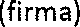 